К А Р А Р						ПОСТАНОВЛЕИЕ«10» март 2021 й.                      № 19                     «10» марта 2021 г.«О программе «Снижение рисков и смягчение последствий чрезвычайных ситуаций природного и техногенного характера на территории сельского поселения Старотумбагушевский сельсовет муниципального района Шаранский район Республики Башкортостансо сроком реализации до 2026 года» В соответствии со ст. 15 Федерального Закона № 131-Ф3 от 6 октября 2003 года «Об общих принципах организации местного самоуправления в Российской Федерации», постановлением Правительства Республики Башкортостан от 27 июля 2017 года № 349 «О государственной программе «Снижение рисков и смягчение последствий чрезвычайных ситуаций природного и техногенного характера в Республике Башкортостан» (с изменениями 27.07.2020 г.) и в целях последовательного снижения рисков чрезвычайных ситуаций, повышения безопасности населения и защищенности потенциально опасных объектов от угроз природного и техногенного характера, обеспечения необходимых условий для безопасной жизнедеятельности и устойчивого социально - экономического развития муниципального района Шаранский район Республики Башкортостан, администрация сельского поселения Старотумбагушевский сельсовет муниципального района Шаранский район РеспубликиПостановление сельского поселения «О программе «Снижение рисков и смягчение последствий чрезвычайных ситуаций природного и техногенного характера на территории сельского поселения Старотумбагушевский сельсовет муниципального района Шаранский район Республики Башкортостан со сроком реализации до 2026 года» (Приложение №1)Постановления № 29 от 11.12.2014г. «О программе «Снижение рисков и смягчение последствий чрезвычайных ситуаций природного и техногенного характера на территории сельского поселения Старотумбагушевский сельсовет муниципального района Шаранский район Республики Башкортостан на 2015-2017 годы» и постановление № 73 от 02.12.2015 года «О внесении изменений и дополнений в постановление № 29 от 11 декабря 2014 года «О программе «Снижение рисков и смягчение последствий чрезвычайных ситуаций природного и техногенного характера на территории сельского поселения Старотумбагушевский сельсовет муниципального района Шаранский район Республики Башкортостан на 2015-2017 годы»» признать утратившим силу.Настоящее постановление вступает в силу с момента обнародования на стенде информации в здании администрации сельского поселения и размещения на официальном сайте сельского поселения Старотумбагушевский сельсовет. 4. Контроль за выполнением настоящего постановления оставляю за собойГлава сельского поселения	              		                            И.Х. БадамшинУтверждено постановлением главы сельского поселения Старотумбагушевский сельсовет муниципального районаШаранский район Республики Башкортостанот «10» марта 2021 года № 19Программа сельского поселения«Снижение рисков и смягчение последствий чрезвычайных ситуаций природного и техногенного характера на территории сельского поселения Старотумбагушевский сельсовет муниципального района Шаранский район Республики Башкортостан со сроком реализации до 2026 года»Паспорт ПрограммыХарактеристика текущего состояния сферы защиты населения и производства от угроз природного и техногенного характераГеополитическое положение Шаранского района предопределяет влияние на территорию района широкого спектра опасностей как природного, так и техногенного характера.Из природных опасностей для района характерны:засуха - 50 % для района;сильные ветры и метели - 100 % для района;сильные ливни - 50 % для района;пожароопасность - 70 % для района;Шаранский район расположен на западной части Республики Башкортостан. Рельеф района равнинно-холмистый, 24 % площади занимают леса, в основном, смешанного типа. Общая площадь земель лесного фонда составляет 31029 га. Высокая степень пожарной опасности характерна для хвойных лесов. На леса высокой и средней горимости приходится 24,9 % общей площади лесов района. По территории района протекают реки Ик, Сюнь, Шаранка, Шалтык шириной от 5 до 25 метров, глубиной от 1 до 6 метров.Ледяной покров на реках устанавливается с ноября до середины апреля.Имеется 6 прудов площадью 111 га и объемом 4,2 млн.м , 1 водохранилище на р. Сюнь с рабочим объемом 3,2 млн м3.На территории района вероятными источниками возникновения техногенных ЧС являются утечки и разливы нефти и нефтепродуктов с магистрального нефтепровода, промысловых трубопроводов, на территории автозаправочных станций, а также утечки природного газа с магистральных газопроводов и сетевого газа, подаваемого населению.На территории района возможны аварии на магистральном газопроводе высокого давления с последующим горением, а также локальные утечки нефти с нефтепровода «Чекмагуш — Азнакаево» и внутри промысловых нефтепроводов. Химически и биологически опасные вещества в районе не производятся.В связи с усложнением процесса добычи углеводородов возрастает риск возникновения чрезвычайных ситуаций, обусловленных авариями, связанными с добычей, транспортировкой и переработкой нефти и нефтепродуктов, природного газа.Значительную социальную напряженность в обществе вызывают чрезвычайные ситуации, связанные с авариями на объектах теплоснабжения и жилищно-коммунального хозяйства.В 2019 году на территории Шаранского района зарегистрировано 61 пожар с экономическим ущербом 1 млн. 69 тыс. рублей. В среднем при пожаре погибает 1 человек и травмируется 1 человек. Спасено в ходе тушения и проведения аварийно — спасательных работ силами федеральной, ведомственной и добровольной пожарной охраны материальных ценностей на сумму более 13 млн. рублейАнализ мер по обеспечению пожарной безопасности в муниципальном районе Шаранский район, осуществляемый органами местного самоуправления района в рамках своих полномочий, свидетельствует о недостаточном уровне развития сил и средств обнаружения и тушения пожаров. Существующее информационное, техническое и технологическое обеспечение служб экстренного реагирования не способствует устойчивому снижению основных показателей риска возникновения пожаров для территорий, населения и конкретных объектов.Заморозки и засуху можно отнести к наиболее неблагоприятным гидрометеорологическим явлениям для сельскохозяйственных культур. Особенно опасны поздние весенние и ранние осенние заморозки. В соответствии с Распоряжение Главы Республики Башкортостан от 29 апреля 2019г. № РГ-139 в 2019 году вводился режим функционирования «чрезвычайная ситуация».Наибольший вред сельскому хозяйству наносят ураганы, грады и сильные ветра, которые происходят поздней весной и ранним летом. В соответствии с Распоряжение Главы Республики Башкортостан от 11 июня 2020 г. № РГ-166 вгоду вводился режим функционирования «чрезвычайная ситуация».При обильном количестве осадков территория Шаранского района Республики Башкортостан в летне-осенний период подвержена риску опасного агрометеорологического явления (переувлажнения почвы), вследствие чего могут пострадать посевы сельскохозяйственных культур.Из техногенных опасностей для района характерны аварии на системах жизнеобеспечения, аварийные и чрезвычайные ситуации на транспорте.На территории Шаранского района РБ возможно возникновение аварийных и чрезвычайных ситуаций, связанных с пожарами и взрывами на опасных производственных объектах: объектах нефтедобычи, АЗС, газопроводах.На пожаро- и взрывоопасных объектах возможны разливы нефти и нефтепродуктов, не сопровождающиеся пожарами и взрывами, но представляющие опасность для экономики и экологии региона. Доля таких производственных объектов не велика.Транспорт - важнейшая составная часть инфраструктуры района, расширяющимся ввозом недостающих видов сырья и топлива, машин и оборудования, товаров народного потребления.В пассажирских перевозках преобладающим является наиболее аварийным транспорт - автомобильный. Среднее число ДТП за последние 3 года составляет порядка 90 случаев в год, при этом число погибших - около 3, пострадавших - около 8 человек в год.Анализ состояния пожарной безопасности показывает, что ежегодно в районе происходит более 50 пожаров, на которых гибнет 1 человек.Риск возникновения пожаров (количество пожаров в год на 10 тыс. населения) за последние 3 года увеличился в районе на 19,7% (с 11,8% до 31,5%).В целях профилактики пожаров в жилых помещениях и гибели в них людей в соответствии с Указом Главы Республики Башкортостан от 1 июня 2016 года № УГ-103 «О дополнительных мерах социальной поддержки отдельных категорий граждан в Республике Башкортостан», Постановлением Правительства Республики Башкортостан от 9 августа 2016 года № 320 «О дополнительных мерах социальной поддержки в виде обеспечения автономными пожарными извещателями мест проживания отдельных категорий граждан» в районе предоставляются меры социальной поддержки в виде обеспечения автономными пожарными извещателями мест проживания семей с детьми, находящихся в социально опасном положении, малоимущих многодетных семей, семьям в которых с 1 января 2018 года появился ребенок.С 2016 по 2019 год было установлено 1422 извещателя.Наличие водных объектов на территории района привлекает значительное количество отдыхающих и рыбаков. В летний период ежедневно на водоемах отдыхают более 5 тыс. человек. При этом на водоемах ежегодно погибает 1 человек. Как правило, это люди зрелого, работоспособного возраста.Опыт последних лет свидетельствует о том, что гибель людей на водных объектах чаще всего происходит в несанкционированных местах купания.Осуществление мероприятий по обеспечению безопасности людей на водных объектах, охране их жизни и здоровья отнесено к вопросам муниципального значения.Таким образом, одним из приоритетных направлений является вопрос обеспечения безопасности населения и территорий в чрезвычайных ситуациях, при пожарах и на воде, решение, которого будет способствовать стабильному социально-экономическому развитию района.Цель и задачи муниципальной программыВ соответствии с Концепцией долгосрочного социально-экономического развития Российской Федерации на период до 2020 года, утвержденной распоряжением Правительства Российской Федерации от 17 ноября 2008 года № 1662-р (с последующими изменениями), одним из приоритетов государственной политики Российской Федерации является обеспечение комфортной и безопасной социальной среды, эффективности системы защиты граждан от чрезвычайных ситуаций природного и техногенного характера.Исходя из приоритетов государственной политики в области снижения рисков и смягчения последствий чрезвычайных ситуаций определена цель муниципальной программы - создать условия для минимизации экономического и экологического ущерба, наносимого населению, экономике и природной среде от чрезвычайных ситуаций природного и техногенного характера, пожаров и происшествий на водных объектах на территории муниципального района Шаранский район Республики Башкортостан.Для достижения указанной цели необходимо решение следующих задач: повысить безопасность населения и защищенность потенциально опасных объектов экономики от угроз природного и техногенного характера в Шаранском районе РБ;обеспечить эффективное предупреждение чрезвычайных ситуаций природного и техногенного характера;повысить безопасность объектов и защищенность граждан от пожаров; обеспечить безопасность людей на водных объектах.Сроки и этапы реализации муниципальной программыМуниципальная программа рассчитана на период 2021 - 2026 годов и реализуется без деления на этапы для обеспечения непрерывности решения поставленных задач.Перечень целевых индикаторов и показателей муниципальной программыСистема целевых индикаторов и показателей муниципальной программы сформирована с учетом реализации комплекса мероприятий, направленных на снижение риска чрезвычайных ситуаций природного и техногенного характера, минимизацию их возможных ущербов, сокращение количества погибших и пострадавших от чрезвычайных ситуаций, пожаров и несчастных случаев на воде.Цель и задачи муниципальной программы предполагают систему взаимодополняющих целевых индикаторов и показателей, характеризующих текущие результаты программной реализации.Плановые значения целевых индикаторов и показателей по годам реализации муниципальной программы и методика их расчета приведены в приложении № 1 к муниципальной программе.Ресурсное обеспечение муниципальной программыОбщий объем финансового обеспечения муниципальной программы в 2021 - 2026 годах составит 60 тыс. рублей, за счет средств бюджета района, в том числе по годам:2021 год – 10 тыс. рублей;2022 год - 10 тыс. рублей;2023 год - 10 тыс. рублей;2014 год - 10 тыс. рублей;2025 год - 10 тыс. рублей;2026 год - 10 тыс. рублей;Объемы финансирования Программы подлежат ежегодной корректировке с учетом возможностей местного бюджета.Перечень программных мероприятий«Снижение рисков и смягчение последствий чрезвычайных ситуаций природного и техногенного характера на территории сельского поселения Старотумбагушевский сельсовет муниципального района Шаранский район Республики Башкортостан со сроком реализации до 2026 года»Башкортостан РеспубликаһыныңШаран районымуниципаль районыныңИске Томбағош  ауыл советыауыл биләмәһе ХакимиәтеҮҙәк урамы, 14-се йорт, Иске Томбағош ауылыШаран районы Башкортостан Республикаһының 452636Тел. (34769) 2-47-19, e-mail: sttumbs@yandex.ruwww.tumbagush.ru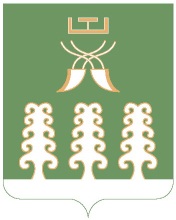 Администрация сельского поселенияСтаротумбагушевский сельсоветмуниципального районаШаранский районРеспублики Башкортостанул. Центральная, д.14 д. СтаротумбагушевоШаранского района Республики Башкортостан, 452636Тел. (34769) 2-47-19, e-mail:sttumbs@yandex.ru,www.tumbagush.ruНаименование ПрограммыСнижение рисков и смягчение последствий чрезвычайных ситуаций природного и техногенного характера на территории сельского поселения Старотумбагушевский сельсовет  муниципального района Шаранский район Республики Башкортостан со сроком реализации до 2026 годаОснование для разработки ПрограммыЗакон Республики Башкортостан от 14 марта . № 26-з «О защите населения и территорий от чрезвычайных ситуаций природного и техногенного характера» с изменениями от 27 декабря 2013 года № 26-з "О внесении изменений в Закон Республики Башкортостан "О защите населения и территорий от чрезвычайных ситуаций природного и техногенного характера"Постановление Правительства Республики Башкортостан от 27 июля 2017 года № 349 «О государственной программе «Снижение рисков и смягчение последствий чрезвычайных ситуаций природного и техногенного характера в Республике Башкортостан» (с изменениями на 27 июля 2020 года)Основные разработчики ПрограммыАдминистрация сельского поселения Старотумбагушевский сельсовет муниципального района Шаранский район Республики БашкортостанЦели и задачи ПрограммыЦели: Создать условия для минимизации экономического и экологического ущерба, наносимого населению, экономике и природной среде от чрезвычайных ситуаций природного и техногенного характера, пожаров и происшествий на водных объектах на территории сельского поселения Старотумбагушевский сельсовет муниципального района Шаранский район Республики БашкортостанЗадачи:повысить безопасность населения и защищенность потенциально опасных объектов экономики от угроз природного и техногенного характера в сельском поселении Старотумбагушевский сельсовет муниципального района Шаранский район Республике Башкортостан;обеспечить эффективное предупреждение чрезвычайных ситуаций природного и техногенного характера на территории сельского поселения;повысить безопасность объектов и защищенность граждан от пожаров на территории сельского поселения;обеспечить безопасность людей на водных объектах на территории сельского поселенияЦелевыеиндикаторы ипоказателиСнижение ущерба от чрезвычайных ситуаций, в том числе:снижение количества гибели людей;снижение количества пострадавшего населения; снижение экономического ущерба; повышение эффективности прогнозирования чрезвычайных  ситуаций; повышение эффективности затрат на мероприятия по предупреждению чрезвычайных ситуацийСроки и этапы реализации Программы2021-2026 гг.Объемы и источники финансирования Программы Общий объем финансирования Программы за счет всех источников финансирования составляет 60,0 тыс. руб.Источниками финансирования Программы являются:бюджет сельского поселения – 60,0 тыс.руб.Ожидаемые конечные результаты реализации Программы и показатели ее социально-экономической эффективностиУлучшение качества жизни населения путем снижения рисков чрезвычайных ситуаций природного и техногенного характера, повышения до приемлемого уровня безопасности населения и защищенности потенциально опасных объектов от ЧС;снижение ущерба от чрезвычайных ситуаций по отношению к показателям 2020 года, в том числе не допустить гибель людей№ п/пНаименование мероприятияИсполнитель мероприятияНаправление и источник финансированияПрогнозируемый объем финансирования, тыс. руб.Прогнозируемый объем финансирования, тыс. руб.Прогнозируемый объем финансирования, тыс. руб.Прогнозируемый объем финансирования, тыс. руб.Прогнозируемый объем финансирования, тыс. руб.Прогнозируемый объем финансирования, тыс. руб.Прогнозируемый объем финансирования, тыс. руб.Прогнозируемый объем финансирования, тыс. руб.Прогнозируемый объем финансирования, тыс. руб.Ожидаемые результатыреализации мероприятияОжидаемые результатыреализации мероприятия№ п/пНаименование мероприятияИсполнитель мероприятияНаправление и источник финансированиявсегов т.ч. по годамв т.ч. по годамв т.ч. по годамв т.ч. по годамв т.ч. по годамв т.ч. по годамв т.ч. по годамв т.ч. по годам№ п/пНаименование мероприятияИсполнитель мероприятияНаправление и источник финансированиявсего2021202220232024202420242025202612345678999101112121.1.Совершенствование системы информирования и оповещения населения Администрация сельского поселенияВсего,в том числе:бюджет сельского поселенияПовышение эффективности информационных материалов по проблемам обеспечения безопасности жизнедеятельностиПовышение эффективности информационных материалов по проблемам обеспечения безопасности жизнедеятельности1.2.Обеспечение хранения и содержания резерва материальных ресурсов, предназначенных для ликвидации последствий чрезвычайных ситуаций и ГОАдминистрация сельского поселенияВсего,в том числе:бюджет сельского поселения60,010,010,010,010,010,010,010,010,0Обеспечение хранения и содержания резерва материальных ресурсовОбеспечение хранения и содержания резерва материальных ресурсов1.3.Развитие и совершенствование системы подготовки должностных лиц  и специалистов в области предупреж-дения и ликвидации последствий чрезвычайных ситуаций, системы  обучения населения к действиям в ЧСВсего,в том числе:бюджет сельского поселения30,05,05,05,05,05,05,05,05,0Повышение уровня знаний должностных лиц и населения в области обеспечения безопасности жизнедеятельностиПовышение уровня знаний должностных лиц и населения в области обеспечения безопасности жизнедеятельности1.4.Распространение памяток, в целях пропаганды и агитации в области противопожарной безопасности и защиты от чрезвычайных ситуаций---------                    ИТОГО90,015,015,015,015,015,015,015,015,02.  Подпрограмма «Пожарная безопасность в сельском поселении Старотумбагушевский сельсовет муниципального районаШаранский район Республики Башкортостан»2.  Подпрограмма «Пожарная безопасность в сельском поселении Старотумбагушевский сельсовет муниципального районаШаранский район Республики Башкортостан»2.  Подпрограмма «Пожарная безопасность в сельском поселении Старотумбагушевский сельсовет муниципального районаШаранский район Республики Башкортостан»2.  Подпрограмма «Пожарная безопасность в сельском поселении Старотумбагушевский сельсовет муниципального районаШаранский район Республики Башкортостан»2.  Подпрограмма «Пожарная безопасность в сельском поселении Старотумбагушевский сельсовет муниципального районаШаранский район Республики Башкортостан»2.  Подпрограмма «Пожарная безопасность в сельском поселении Старотумбагушевский сельсовет муниципального районаШаранский район Республики Башкортостан»2.  Подпрограмма «Пожарная безопасность в сельском поселении Старотумбагушевский сельсовет муниципального районаШаранский район Республики Башкортостан»2.  Подпрограмма «Пожарная безопасность в сельском поселении Старотумбагушевский сельсовет муниципального районаШаранский район Республики Башкортостан»2.  Подпрограмма «Пожарная безопасность в сельском поселении Старотумбагушевский сельсовет муниципального районаШаранский район Республики Башкортостан»2.  Подпрограмма «Пожарная безопасность в сельском поселении Старотумбагушевский сельсовет муниципального районаШаранский район Республики Башкортостан»2.  Подпрограмма «Пожарная безопасность в сельском поселении Старотумбагушевский сельсовет муниципального районаШаранский район Республики Башкортостан»2.  Подпрограмма «Пожарная безопасность в сельском поселении Старотумбагушевский сельсовет муниципального районаШаранский район Республики Башкортостан»2.  Подпрограмма «Пожарная безопасность в сельском поселении Старотумбагушевский сельсовет муниципального районаШаранский район Республики Башкортостан»2.  Подпрограмма «Пожарная безопасность в сельском поселении Старотумбагушевский сельсовет муниципального районаШаранский район Республики Башкортостан»2.  Подпрограмма «Пожарная безопасность в сельском поселении Старотумбагушевский сельсовет муниципального районаШаранский район Республики Башкортостан»2.1.Приобретение противопожарного, аварийно-спасательного инструмента и оборудованияАдминистрация сельского поселенияВсего,в том числе:средства организаций30,05,05,05,05,05,05,05,05,0Повышение качества пожарной безопасностиПовышение качества пожарной безопасности2.2.Ремонт зданий пожарных депо и приспособленных помещенийАдминистрация сельского поселенияВсего,в том числе:--- ------Обеспечение хранения пожарной и приспособленной техникиОбеспечение хранения пожарной и приспособленной техникиОбеспечение хранения пожарной и приспособленной техники2.3.Развитие доброволь-ной  пожарной дружиныАдминистрация                            сельского поселенияВсего,---------Повышение качества реагирования на ЧСПовышение качества реагирования на ЧСПовышение качества реагирования на ЧС2.4Обеспечение отдельных категорий граждан сельского поселения автономными пожарными извещателямиАдминистрация                              сельского поселения18,03,03,03,03,03,03,03,03,02.5Установка гидрантов для водозабораАдминистрация                              сельского поселения---------2.6Обеспечениетехническимисредствами, в томчисле средствамииндивидуальнойзащитыАдминистрация                              сельского поселения---------2.7Обучение населенияприемам самозащиты,взаимопомощи иповедения в ЧСАдминистрация                              сельского поселения              ИТОГО48,08,08,08,08,08,08,08,08,03.1.Определение мест неорганизованного отдыха населения на воде, которые массово посещает население в купальный сезон и на которых отсутствуют спасательные постыАдминистрация сельского поселенияВсего,в том числе:средства организаций---------Снижение количества погибших и пострадавших от несчастных случаев на воде во время купания в неорганизованных местах массового отдыха населения на водных объектахСнижение количества погибших и пострадавших от несчастных случаев на воде во время купания в неорганизованных местах массового отдыха населения на водных объектах3.2.Опубликование в средствах массовой информации и подготовка выступлений о необходимости соблюдения мер безопасности на водных объектах и приемах спасанияАдминистрация сельского поселенияВсего,в том числе:бюджет сельского поселения---------Информирование населения о мерах безопасности; повышение готовности населения по оказанию первой помощи пострадавшим  Информирование населения о мерах безопасности; повышение готовности населения по оказанию первой помощи пострадавшим  3.3.Проведение бесед, занятий с учителями, родителями и детьми, викторин, конкурсов рисунков и сочинений по правилам поведенияна водоемах в зависимости от сезона годаАдминистрация сельского поселенияВсего,в том числе:---------Проведение мероприятий с участием детей для их информирования о правилах поведения и формирования у них навыков безопасного поведения на водеПроведение мероприятий с участием детей для их информирования о правилах поведения и формирования у них навыков безопасного поведения на воде3.4.Проведение рейдов и патрулирований неорганизованных мест массового отдыха людей на водеАдминистрация сельского поселенияВсего,в том числе:-----Обеспечение безопасности населения на водных объектахОбеспечение безопасности населения на водных объектах